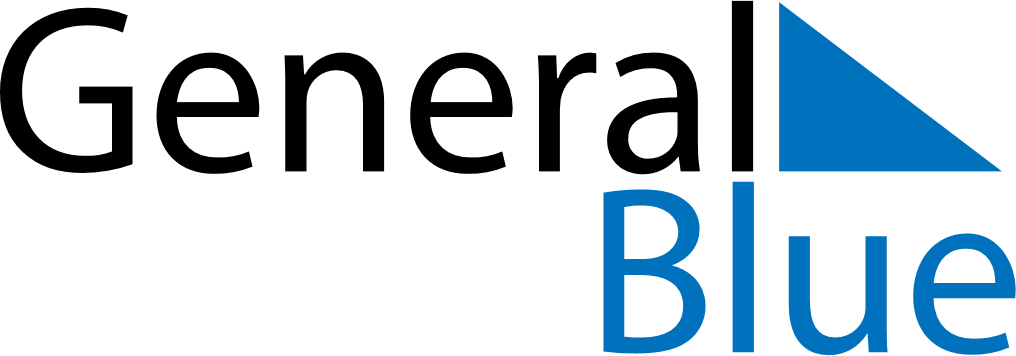 September 1727September 1727September 1727September 1727September 1727SundayMondayTuesdayWednesdayThursdayFridaySaturday123456789101112131415161718192021222324252627282930